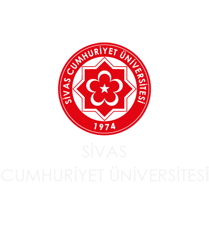                                        SİVAS CUMHURİYET ÜNİVERSİTESİ                             SUŞEHRİ SAĞLIK  YÜKSEKOKULUÖĞRETİM GÖREVLİLERİNE İLİŞKİN YENİDEN ATAMA RAPORUBu kısım bilgisayar ortamında doldurularak yeniden atanma isteminden 15 gün önce Bölüm Başkanına teslim edilecektir.                      Görev Süresinin Uzatılması İsteminde Bulunan Öğretim Görevlisinin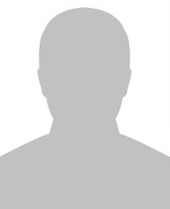 Öğrenim DurumuSon atanma döneminde verdiği derslerYayınlar(Varsa burada belirtilip kapak sayfaları ekte verilmelidir.)Diğer Etkinlikler(Varsa burada belirtilmelidir.)Yukarıda doldurduğum tüm bilgiler eksiksiz ve doğrudur.TarihİmzaÖğr. Gör. ………………………………Sivas Cumhuriyet Üniversitesi Yıldızeli Meslek Yüksekokulu Öğretim Görevlilerine İlişkin Yeniden Atama FormuAdı Soyadı/T.C. Kimlik NumarasıBölümüProgramıYüksekokulda ilk işe başlama tarihiYılDereceÜniversite, Fakülte ve BölümLisansYüksek LisansÖğretim YılıDönemDers KoduDers AdıTeorikPratikÖğrenci Sayısı20 - 20Güz20 - 20Güz20 - 20Güz20 - 20Bahar20 - 20Bahar20 - 20Bahar20 -20Güz20 -20Güz20 -20Güz20 -20Bahar20 -20Bahar20 -20Bahar